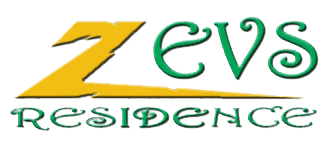 Квартиры A4, B4, A5, C5 имеют вид на море.Квартира А5 есть бонус терраса 30-40 кв.м. на крыше, котораяобслуживается только этой квартире, как его площадь не входит в площадьквартиры.Квартиры D1 и Е1 нет балкона, но могут быть дифференцированы от садовых террас.Есть АКЦИЯ! квартиры D2, E2- подарок кухня и 2 кондиционера 9 и 12,Квартира В2, А1- подарок кухняЗдание есть акт 15, акт 16 будет 06.2014 год.г.Несебр, БОЛГАРИЯАП.NЕтажРЗП ЦЕНА - EURА1176.5265 042B1174.3162 941C1148.4240 915D1160.4351 063E1152.6244 201A22103.3989 432B2274.31АКЦИЯ!       63 758 D2265.78АКЦИЯ!       55 913E2256.1АКЦИЯ!       48 022A33103.3990 466B3374.3164 873C3359.8252 642D3365.7857 229E3356.148 246A4490.6280 199B4474.3165 913D4460.4353 360E4452.6245 779A55139.9153 890C55108.2177 823E5561.5843 649Ссу048.4237 283Dсу060.4345 927